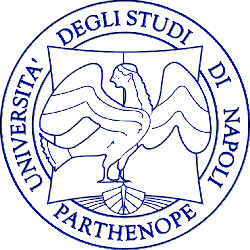                                     DESIDERATA – MODULO PER LA RICHIESTA DI LIBRIRICHIEDENTELIBRI RICHIESTIMOTIVAZIONE DELLA RICHIESTAAutorizza il trattamento dei dati personali ai sensi del Decreto Legislativo 30 giugno 2003, n. 196 e del GDPR (Regolamento UE 2016/679), nei limiti giustificati dallo scopo di accesso al servizio e di successiva elaborazione in forma anonima per finalità statistiche.DATA          Si autorizza                                                                                                               Il Direttore della Biblioteca						Il Richiedente (nome cognome)Cognome NomeQualifica (docente, ricercatore, dottorando, studente, altro)e-mail / TelefonoAutoreTitoloEdizioneEditorePrezzoTesto d’esameEsame:Letture consigliateEsame:Materiale per tesiCorso di laurea:Materiale per ricercaArgomento ricerca